 (Приложение 1)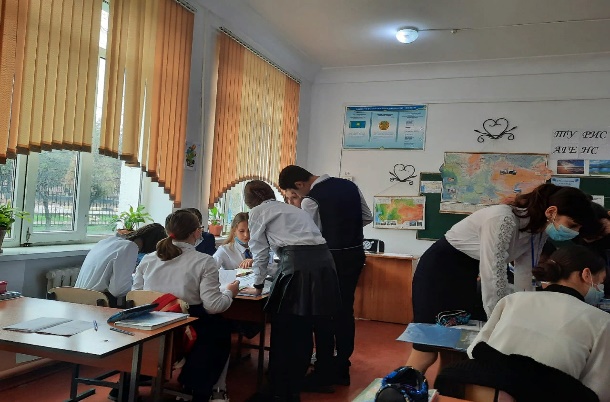 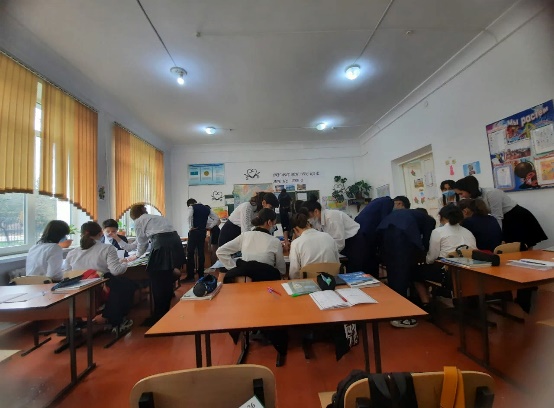 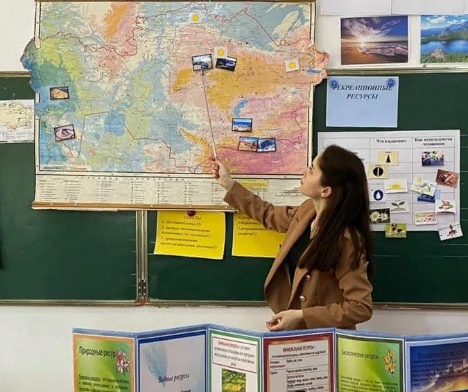 Название учебного заведенияНазвание учебного заведенияШкола гимназия №5, г.ЛенгерШкола гимназия №5, г.ЛенгерШкола гимназия №5, г.ЛенгерШкола гимназия №5, г.ЛенгерПредмет:Предмет:ГеографияГеографияГеографияГеографияРаздел:Раздел:II Картография и географические базы данныхII Картография и географические базы данныхII Картография и географические базы данныхII Картография и географические базы данныхФИО педагога:ФИО педагога:Алханова Севиля ИлимханқызыАлханова Севиля ИлимханқызыАлханова Севиля ИлимханқызыАлханова Севиля ИлимханқызыКласс: Класс: Количество присутствующих:  Количество отсутствующих:Количество отсутствующих:Количество отсутствующих:Тема урока:Тема урока:Сферы применения геоинформационных системных технологийСферы применения геоинформационных системных технологийСферы применения геоинформационных системных технологийСферы применения геоинформационных системных технологийЦели обучения в соответствии 
с учебной программой Цели обучения в соответствии 
с учебной программой 9.2.2.2. характеризует значение применения  геоинформационных технологий в отраслях хозяйства и науки9.2.2.2. характеризует значение применения  геоинформационных технологий в отраслях хозяйства и науки9.2.2.2. характеризует значение применения  геоинформационных технологий в отраслях хозяйства и науки9.2.2.2. характеризует значение применения  геоинформационных технологий в отраслях хозяйства и науки Цели урока Цели урокаВсе учащиеся: описать понятия «геоинформационные системы», «геоинформационные технологии»Большинство учащихся: иллюстрировать приемы поиска географической информацииНекоторые учащиеся: применить ГИС-технологии в отраслях хозяйства и наукиВсе учащиеся: описать понятия «геоинформационные системы», «геоинформационные технологии»Большинство учащихся: иллюстрировать приемы поиска географической информацииНекоторые учащиеся: применить ГИС-технологии в отраслях хозяйства и наукиВсе учащиеся: описать понятия «геоинформационные системы», «геоинформационные технологии»Большинство учащихся: иллюстрировать приемы поиска географической информацииНекоторые учащиеся: применить ГИС-технологии в отраслях хозяйства и наукиВсе учащиеся: описать понятия «геоинформационные системы», «геоинформационные технологии»Большинство учащихся: иллюстрировать приемы поиска географической информацииНекоторые учащиеся: применить ГИС-технологии в отраслях хозяйства и наукиКритерии оценивания: Критерии оценивания: Обучающийся: описывает понятия связанные с геоинформационными технологиями, иллюстрирует приемы поиска географической информации, применяя ГИС технологии в отраслях хозяйтва и науки. Ученик с ООП *: (Визуал, воспринимает информацию с помощью зрения, но высокие интеллектуальные способности) качественно и визуально описывает понятия связанные с ГИС технологиямиОбучающийся: описывает понятия связанные с геоинформационными технологиями, иллюстрирует приемы поиска географической информации, применяя ГИС технологии в отраслях хозяйтва и науки. Ученик с ООП *: (Визуал, воспринимает информацию с помощью зрения, но высокие интеллектуальные способности) качественно и визуально описывает понятия связанные с ГИС технологиямиОбучающийся: описывает понятия связанные с геоинформационными технологиями, иллюстрирует приемы поиска географической информации, применяя ГИС технологии в отраслях хозяйтва и науки. Ученик с ООП *: (Визуал, воспринимает информацию с помощью зрения, но высокие интеллектуальные способности) качественно и визуально описывает понятия связанные с ГИС технологиямиОбучающийся: описывает понятия связанные с геоинформационными технологиями, иллюстрирует приемы поиска географической информации, применяя ГИС технологии в отраслях хозяйтва и науки. Ученик с ООП *: (Визуал, воспринимает информацию с помощью зрения, но высокие интеллектуальные способности) качественно и визуально описывает понятия связанные с ГИС технологиямиУровни мыслительных навыков:Уровни мыслительных навыков:Понимание, применение.Понимание, применение.Понимание, применение.Понимание, применение.Ход урокаХод урокаХод урокаХод урокаХод урокаХод урокаЭтап урока/ Время Действия педагога Действия ученика Действия ученика ОцениваниеРесурсыНачало урока          5 минутОрганизационный момент, мотивацияЭпиграфом нашего сегодняшнего урока будет «Наш век- век новых технологий и огромного количества информации»Вызов урока Ребята, давайте определим тему урока по эпиграфу и цели урокаПовторение пройденного материала Индивидуальная работа с ИКТ «Игра в парочки».Прежде чем приступить к изучению нового материала, выполним тест в онлайн-сервисе LearningApps.Результаты теста выводятся на монитор интерактивной доски сразу по завершении теста 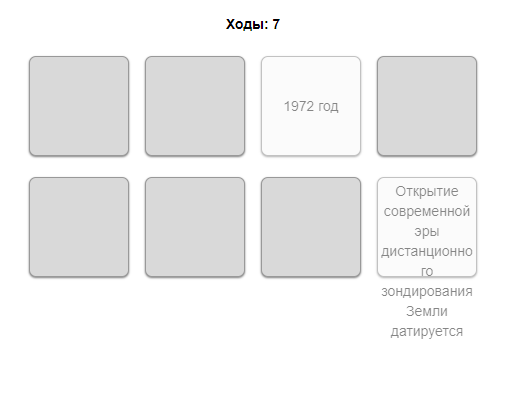 Слушают учителя. Настраиваются на работу.Учащиеся отвечают на вопросы выходят к названию темы урока и целям урока.Дескриптор:1. Ученики отвечают на созданные учителем тесты с ноутбуков, смартфонов, то есть с любого устройства, имеющего доступ к Интернету на проверку пройденной темы (4)2. Ученик видит свои ошибки, самооцениваниеУченик ООП:*Воспринимает информацию склонную к диссоциацииФункциональная грамотность:Применение программы в реальных жизненных ситуациях.Слушают учителя. Настраиваются на работу.Учащиеся отвечают на вопросы выходят к названию темы урока и целям урока.Дескриптор:1. Ученики отвечают на созданные учителем тесты с ноутбуков, смартфонов, то есть с любого устройства, имеющего доступ к Интернету на проверку пройденной темы (4)2. Ученик видит свои ошибки, самооцениваниеУченик ООП:*Воспринимает информацию склонную к диссоциацииФункциональная грамотность:Применение программы в реальных жизненных ситуациях.Словесная обратная связь учителя.0-4 баллаhttp://www.myshared.ru/slide/download/https://learningapps.org/26239937Середина урока 15 минут15 минутПарная работа на пониманиеСтратегия «3–3–1»: Работа с материалом (приложение 1)Учащимся предлагают из текста выбрать3 предложения;3 словосочетания; 1 ключевое слов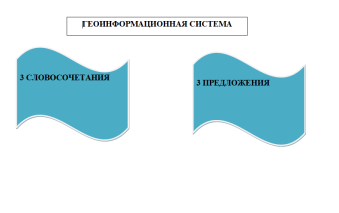 Групповая работа на понимание, метод «Кластер»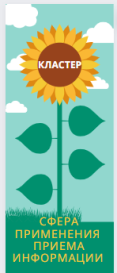 Деление учащихся  на группы по способам восприятия информации 1 группа - Карты и атласы (визуалы)2 группа - Словари и справочники, журналы (аудиты)3 группа – ГИС технологии (дигиталы)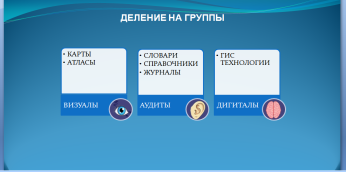 Дескрипторы:1.Полностьюусваивают содержание текста, описывают понятия «геоинформационные системы», «геоинформационные технологии».2.Раскрывают главную мысль текста «3-3-1» (7)Ученик с ООП:* Панорамно усваивают содержание текстаФункциональная грамотность:Навыки задания пригодятся для решения жизненных задач в различных сферах человеческой деятельности.Дескриптор:1. Иллюстрирует   приемыпоиска географической информации (1);2.Определяет сферы применения приемов ввиде кластера (4).Ученик с ООП:*Иллюстрирует приемы поиска географической информации ввиде кластераФункциональная грамотность:Задание знакомят учащихся с разными источниками информации- карты, справочники, ГИС технологии.Дескрипторы:1.Полностьюусваивают содержание текста, описывают понятия «геоинформационные системы», «геоинформационные технологии».2.Раскрывают главную мысль текста «3-3-1» (7)Ученик с ООП:* Панорамно усваивают содержание текстаФункциональная грамотность:Навыки задания пригодятся для решения жизненных задач в различных сферах человеческой деятельности.Дескриптор:1. Иллюстрирует   приемыпоиска географической информации (1);2.Определяет сферы применения приемов ввиде кластера (4).Ученик с ООП:*Иллюстрирует приемы поиска географической информации ввиде кластераФункциональная грамотность:Задание знакомят учащихся с разными источниками информации- карты, справочники, ГИС технологии.0-7 баллов0-5 баловhttps://okulyk.kz/geografija/446/#http://www.vspcenter.ru/review/gis-sistema/интернет ресурсы и учебникhttps://www.canva.com/design/DAFI6erpBS4/6ZZ3pBitUSd3YYx4gbJZxg/edit?utm_content=DAFI6erpBS4&utm_campaign=designshare&utm_medium=link2&utm_source=sharebuttonКонец урока/ Закрепление5 минутСоставление ментальной карты, раскрывающая применение  ГИС технологий в отраслях хозяйтва и науки. Обобщение полученных знаний.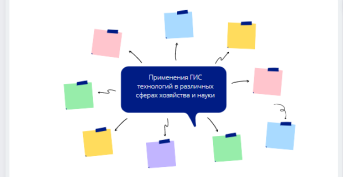 Дескриптор:Составляет ментальную карту на применения ГИС технологий в различных отраслях хозяйства и науки (4). Ученик с ООП:* Представляет ментальную карту  естественного течения мыслей от одной центральной.Функциональная грамотность: Развитие и применение критического мышления.Дескриптор:Составляет ментальную карту на применения ГИС технологий в различных отраслях хозяйства и науки (4). Ученик с ООП:* Представляет ментальную карту  естественного течения мыслей от одной центральной.Функциональная грамотность: Развитие и применение критического мышления.0-4 баллаhttps://www.canva.com/design/DAFI6HW28ok/8wgepSX4140aaXUSroJQzg/edit?utm_content=DAFI6HW28ok&utm_campaign=designshare&utm_meРефлексия5 минут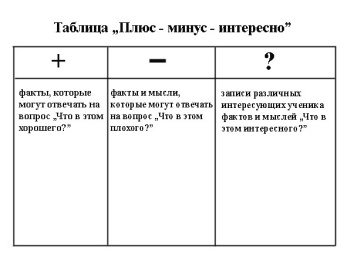 Обратная связь.Подсчет баллов.Обратная связь.Подсчет баллов. 7-9     «2»10-13   «3»14-16   «4»17-20   «5»http://zhakulina20090612.blogspot.com/2010/01/blog-post_17.htmlГЕОИНФОРМАЦИОННАЯ СИСТЕМАГеографическая информационная система (ГИС) - современная компьютерная технология для картографирования и анализа объектов реального мира, происходящих и прогнозируемых событий и явлений. Геоинформационные системы наиболее естественно отображают пространственные данные.ГИС объединяет традиционные операции при работе с базами данных - запрос и статистический анализ - с преимуществами полноценной визуализации и географического (пространственного) анализа, которые предоставляет карта. Эта особенность дает уникальные возможности для применения ГИС в решении широкого спектра задач, связанных с анализом явлений и событий, прогнозированием их вероятных последствий, планированием стратегических решений.Данные в геоинформационных системах хранятся в виде набора тематических слоев, которые объединены на основе их географического положения. Этот гибкий подход и возможность геоинформационных систем работать как с векторными, так и с растровыми моделями данных, эффективен при решении любых задач, касающихся пространственной информации.Геоинформационные системы тесно связаны с другими информационными системами и используют их данные для анализа объектов.